_________________________тел.: (8-84348) 36-1-31, факс: (8-84348) 36-0-97, Burev.Nsm@tatar.ru _____________________________ПОСТАНОВЛЕНИЕ                                                                                                            КАРАР                                                                        от «14» октября 2021 года                                                                                                    №17                        О признании утратившими силу некоторых постановлений Исполнительного комитета Буревестниковского сельского поселения Новошешминского муниципального района Республики Татарстан       В целях реализации Федерального закона от 27 июля 2010 года № 210-ФЗ «Об организации предоставления государственных и муниципальных услуг», руководствуясь Постановлением Кабинета Министров Республики Татарстан от 02 ноября 2010 года № 880 «Об утверждении Порядка разработки и утверждения административных регламентов предоставления государственных услуг исполнительными органами государственной власти Республики Татарстан и о внесении изменений в отдельные Постановления Кабинета Министров Республики Татарстан», в соответствии с Постановлением Исполнительного комитета Новошешминского муниципального района Республики Татарстан от 21 февраля 2011 года №46 «Об утверждении Порядка разработки и утверждения административных регламентов предоставления муниципальных услуг и положения о порядке ведения реестра муниципальных услуг, предоставляемых органами местного самоуправления Новошешминского муниципального района» (с учетом изменений Постановление от 13 декабря 2011 года №493, от 07 июня 2012 года № 228), Исполнительный комитет Буревестниковского  сельского поселения Новошешминского муниципального района Республики ТатарстанПОСТАНОВЛЯЕТ: 1.Признать утратившим силу постановления Исполнительного комитета Буревестниковского сельского поселения Новошешминского муниципального района Республики Татарстан- «Об утверждении  административного регламента на предоставления муниципальной услуги по оформлению документов по обмену жилых помещений муниципального жилищного фонда, предоставленных по договору социального найма» от 08.11.2018 №27;  - «Об утверждении  административного регламента предоставления муниципальной услуги по предоставлению гражданам жилых помещений в муниципальном жилищном фонде по договорам найма служебного жилого помещения» от 08.11.2018 №29;- «Об утверждении административного регламента предоставления муниципальной  услуги по присвоению почтового адреса объекту капитального строительства (в т.ч. незавершенного строительства) исполнительным комитетом Буревестниковского сельского поселения» от 21.06.2012 №9;- «Об утверждении административного регламента предоставления муниципальной услуги по выдаче справки о составе семьи, выписки из домовой книги,    выписки из похозяйственной книги о наличии у гражданина права на земельный участок,   справки о наличии личного подсобного хозяйства  в  исполнительном комитете  Буревестниковского сельского поселения Новошешминского  муниципального района» от 21.06.2012 №8.2.Установить, что положения административных регламентов предоставления муниципальных услуг в электронной форме применяются в сроки, определенные планом-графиком перехода на предоставление государственных (муниципальных) услуг в электронной форме, утвержденным в соответствии с частью 4 статьи 29 Федерального закона от 27 июля 2010 года № 210-ФЗ «Об организации предоставления государственных и муниципальных услуг».3.Опубликовать (обнародовать) настоящее постановление на «Официальном портале правовой информации Республики Татарстан» в информационно – телекоммуникационной сети «Интернет» http://pravo.tatarstan.ru, на официальном сайте Новошешминского муниципального района в информационно – телекоммуникационной сети «Интернет» http://novosheshminsk.tatarstan.ru.4.  Контроль за исполнением настоящего постановления оставляю за собой.Глава Буревестниковского сельского поселенияНовошешминского муниципального районаРеспублики Татарстан                                                                                             Ю.М. Улитин      ИСПОЛНИТЕЛЬНЫЙ КОМИТЕТ БУРЕВЕСТНИКОВСКОГО СЕЛЬСКОГО ПОСЕЛЕНИЯ НОВОШЕШМИНСКОГО МУНИЦИПАЛЬНОГО РАЙОНА423194, с. Слобода Волчья, ул. Центральная, 29ТАТАРСТАН РЕСПУБЛИКАСЫ             ЯҢА ЧИШМӘ МУНИЦИПАЛЬ РАЙОНЫ БУРЕВЕСТНИК АВЫЛ ҖИРЛЕГЕ БАШКАРМА КОМИТЕТЫ423194, Волчья Бистәсе, Үзәк урамы, 29ИСПОЛНИТЕЛЬНЫЙ КОМИТЕТ БУРЕВЕСТНИКОВСКОГО СЕЛЬСКОГО ПОСЕЛЕНИЯ НОВОШЕШМИНСКОГО МУНИЦИПАЛЬНОГО РАЙОНА423194, с. Слобода Волчья, ул. Центральная, 29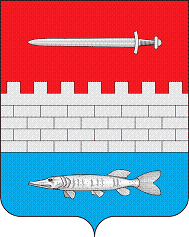 ТАТАРСТАН РЕСПУБЛИКАСЫ             ЯҢА ЧИШМӘ МУНИЦИПАЛЬ РАЙОНЫ БУРЕВЕСТНИК АВЫЛ ҖИРЛЕГЕ БАШКАРМА КОМИТЕТЫ423194, Волчья Бистәсе, Үзәк урамы, 29